Luci 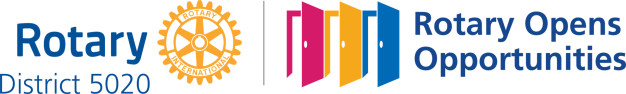 April 1st, 2021Maternal & Child Health Service MonthIN THE LANCE THIS WEEKSPEAKER PRESENTATIONINSPIRATION SARGENT @ ARMSROTARY MINUTEFUTURE EVENTSApril 8th– Dr. Ruth Mathieson	   International Service - Kenya	VISITORS AND GUESTSRCL honorary member, Barry Sparkes; Lucy Morel, RYLA 2021 participantCELEBRATIONSBirthday wishes to Doug Slowski and Jamal Youssef.		~~~‘If we have the attitude that it is going to be a great day it usually is.’ Catherine PulsiferSPEAKER PRESENTATION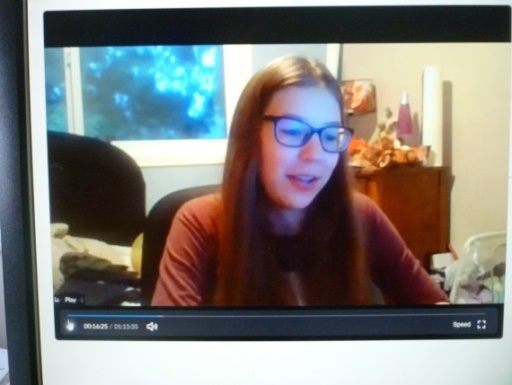 Lucy Morel is an exceptionally ‘with-it’ grade 11 student at Wellington. She recently participated in District 5020 – 5030, 10 day virtual Rotary Youth Leadership Award conference along with several hundred students from 5 countries.  Lucy gave an amazing presentation about the conference.Some of her take away key messages...-why relationships matter,-individual personalities differ, important to recognize and learn how to work with this, -practice letting go,  -how our brains process information,  -4 steps for an apology; how to say TY, -okay to be the dumbest person in the room. -tell everyone your goals. A follow-up to the conference, Lucy’s action group is working on a VI Restoration project. Kudo’s to Lucy for her amazingly inspiring presentation. INSPIRATION – TY DAVID LOBAY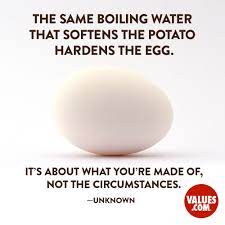 SARGAENT AT ARMS – MIKE WALKERBeing April 1st& a first time SaA, Mike gave us several chuckles. With no rehearsal, the meeting agenda began with the Four Way Test followed by a toast to Rotary. Introductions happened after Lucy’s presentation and the meeting ended with a robust version of ‘Canada’. Yes, we survived!Happy bucks, sad bucks…member updates…Troy delighted with his Calgary visitor, the opportunity to catch-up & going for bike rides.Dale, looking forward to Easter egg hunt for his neighbours children. Greg & Susan, thrilled to view the Orcas in H.Bay.Happily vaccinated - Brian & Sandy, Joy & George, Lee’s parents. From Don T., it’s a great time for sports fans. Cor happy to be building a house on Sprout Lake, not so happy as to lumber costs. ROTARY MINUTE - CHERYLFrom the minute you take your 1st breathe until we take our last – most of us live @ about 40% of our true capacity. We are all free to find our own greatness, but first we must master our own minds. TY’s to everyone from PRESIDENT MARK!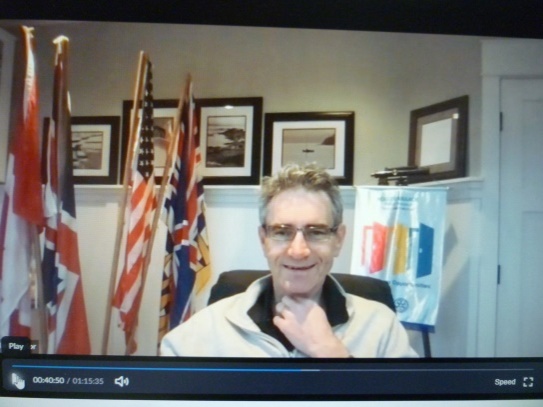 